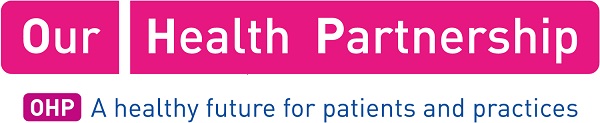 Surgery Name: WOODGATE VALLEY HEALTH CENTREJob Title: SALARIED GPSalary: Dependent on experienceDescriptionDescriptionWe are seeking an enthusiastic, highly motivated salaried GP to work 5 – 7 sessions per week, to join our friendly, hardworking practice comprising 3 GP Partners, practice nurses and an experienced and efficient administration team.  We operate from modern, purpose built premises, delivering high quality care to approximately 5300 patients.  We are:Users of Systmone clinical systemHigh QOF achieversRated as “good” overall in our latest CQC inspection, May 2019Teaching practice for GP Registrars, FY2 and Year 5 medical studentsMember practice of Our Health PartnershipA competitive salary is offered including pension dependent upon experience.Our Practice Manager, Dawn Partridge can be contacted for further information or to arrange an informal visit.  We are seeking an enthusiastic, highly motivated salaried GP to work 5 – 7 sessions per week, to join our friendly, hardworking practice comprising 3 GP Partners, practice nurses and an experienced and efficient administration team.  We operate from modern, purpose built premises, delivering high quality care to approximately 5300 patients.  We are:Users of Systmone clinical systemHigh QOF achieversRated as “good” overall in our latest CQC inspection, May 2019Teaching practice for GP Registrars, FY2 and Year 5 medical studentsMember practice of Our Health PartnershipA competitive salary is offered including pension dependent upon experience.Our Practice Manager, Dawn Partridge can be contacted for further information or to arrange an informal visit.  How to ApplyHow to ApplyApplications should be made with your CV and covering letter and sent to Dawn Partridge, email d.partridge@nhs.net or alternatively by post to Woodgate Valley Health Centre, 61 Stevens Avenue, Woodgate Valley, Birmingham B32 3SDApplications should be made with your CV and covering letter and sent to Dawn Partridge, email d.partridge@nhs.net or alternatively by post to Woodgate Valley Health Centre, 61 Stevens Avenue, Woodgate Valley, Birmingham B32 3SDContact Name: Dawn PartridgeContact Title: Practice ManagerContact Email: d.partridge@nhs.netContact Telephone: 0121 426 0082Contact Address:Woodgate Valley Health Centre61 Stevens AvenueBirminghamB32 3SDClosing Date: 16th August 2019